QUESTÃO 1 (30 min; 25 %): Dimensionar o processo do fluxograma abaixo.Finalidade do Processo: aproveitar 240 mol/h de uma corrente constituída do composto A para a produção de outro (C), de preço mais elevado, através da reação A + B --> C. O processo sugerido na etapa de Síntese encontra-se representado pelo fluxograma abaixo, onde as vazões estão em mol/h e as temperaturas em oC.Os reagentes entram pela corrente 1 e recebem a corrente 6 de reciclo. A corrente 2 é aquecida por um trocador de calor a uma temperatura T3* e ingressa no reator.No reator, a reação, que é exotérmica, ocorre com uma conversão por passe * com um calor de reação *. O efluente do reator, corrente 4, é resfriado por um trocador de calor a uma temperatura T5* e ingressa numa torre de destilação que separa completamente o produto C do restante dos reagentes.Para evitar a proliferação de variáveis e equações, os balanços materiais triviais dos trocadores e da torre foram omitidos. Daí as vazões da corrente 6 serem A4 e B4 e da corrente 7 ser C4..Os modelos dos equipamentos estão listados adiante. São omitidos os modelos dos trocadores admitindo que eles já existam na fábrica e não precisam ser dimensionados. O modelo interno da torre é representado diretamente pela diferença T7 – T6.Dados:T1 = 25 oC : T3 = 100 oC : T5 = 80 oC  = 0,4  :  = 0,60 kWh/kmol : q = 240 L/h : k = 5 : w = 30(WCp das correntes) : x1 = 33 : x2 = 40,5 : x4 = 31,2 : x6 = 26,4 : x7 = 4,8  MODELOA expressão 15 para o cálculo do Volume está errada. A expressão correta é a que está entre parênteses. Vale o que está escrito.MATRIZ INCIDÊNCIA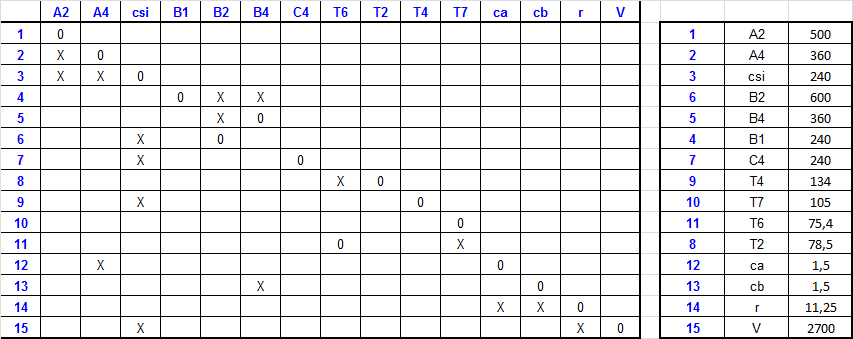 O valor correto de V é 21. Vale o que está escrito.QUESTÃO 2 ( 25 %) (30 min): Estabelecer uma seqüência de cálculo para a simulação do processo abaixo pelo procedimento modular. Apresentar a seqüência sob a forma de um algoritmo estruturado com vistas à sua execução por computador. A corrente 1 é a única conhecida.QUESTÃO 3 ( 50 %) (60 min):  Uma corrente de processo, com uma vazão W1 = 10.000 kg/h, deve ser resfriada de T1 = 200 oC até T2 = 100oC.  Deve-se empregar um líquido refrigerante que se encontra a uma temperatura T3 = 30oC. O desempenho do trocador deve ser medido pela seguinte função custo: C = 0,0864 W3 + 165 A 1/2 $/a.(a) calcular a área de troca térmica A m2 e a vazão W3 kg/h de líquido refrigerante e o Custo Anual para o caso de se estipular a temperatura de saída deste líquido em T4 = 150 oC, como meta de projeto.Situação semelhante à da Fig. 3.25 do Livro.Balanço de Informação: G = 0.Resolução direta: W3 = 8.333 kg/h e A = 24 m2.(b) a qual dos dois parâmetros a área e a vazão de água se mostram mais sensíveis?Situação semelhante à da Fig. 3.36 do Livro.Redimensionando com U = 707 e Cp = 1: W3 = 8.333 kg/h e A = 23,16 m2. S (W3,U) = 0 e S (A,U) = -0,99.Redimensionando com U = 700 e Cp = 1,01: W3 = 8.333 kg/h e A = 24,24 m2. S(W3,U) = 0 e S(A,U) = 1.Conclusão: W3 é insensível à incerteza sobre os dois  parâmteros; a área é mais sensível a Cp.Obs.: a insensibilidade de W3 a U já é conhecida do exemplo do livro. Aqui, a insensibilidade em relação a Cp decorre do mesmo valor de Cp para os dois fluidos.Por curiosidade, Sensibilidade pelas derivadas:Equações ordenadas: = 59,4 oCQ = W1 Cp (T1 – T2) W3 = Q/ [Cp (T4 – T3)] = W1 Cp (T1 – T2) / [Cp (T4 – T3)] = W1 (T1 – T2) / [(T4 – T3)] (independe de Cp e U).A = Q / U  = W1 Cp (T1 – T2) / U S(A, Cp) = (A/Cp) (Cpb/Ab) = [W1 (T1 – T2) / U ] [1/ 24] = 1S(A, U) = (A/U) (Ub/Ab) = [W1 Cp (T1 – T2) / (- U2 ] [700/ 24] = - 1(c) quais seriam os valores de A, de W3 e do Custo Anual caso não houvesse sido estipulada uma meta de projeto para T4. Mostre que o problema se transforma numa otimização e que a variável de projeto mais adequada é a própria T4 . A incorporação do modelo matemático à função custo resulta em C = 86.400 / (T4 – 30) + 8.820 / (270 – T4)1/2.O valor ótimo de T4 se encontra entre 167 oC e 172 oC , e pode ser buscado pelo Método da Seção Áurea com uma tolerância de 1 oC .Situação semelhante à da Fig. 5.20 do Livro.Balanço de Informação: G = 1. (Problema de otimização).Algoritmo de Ordenação de Equações: resulta T4 como variável de projeto.Seção Áurea: após calcular cinco vezes a Função Objetivo, o intervalo de busca fica reduzido a 170,4 – 169,6 = 0,7 < 1. O valor de T4 “sobrevivente” é 169,9oC. (d) comparar os resultados obtidos em (a) e (c)Resolução com T4 = 150 : W3 = 8.333 kg/h : A = 24 m2 : C= 1.507,8Solução ótima: T4 = 169,9 : W3 = 7.143 kg/h : A = 30,3 m2 :  C = 1.499,1 $/a.A especificação de T4 = 150 acarreta um Custo apenas 1% maior do que o ótimo. Há uma pequena redução no consumo de água às custas de um pequeno aumento na área de troca térmica.             Cp	CpCpACpBCpC(kWh / kmol oC)0,0500,0350,0201A2 – A1 /  = 09x2 T3 - x4 T4 + L csi = 02A4 - (1 - ) A2 = 010x4 T5 - x7 T7 - x6 (T7 - w) = 03A2 - A4 - csi = 011T7 - T6 - w = 04B1 + B4 - B2 = 012ca - A4/q = 05B4 – (1 – ) B2 = 013cb - B4/q = 06B2 – csi /  = 014r -k ca cb = 07- C4 + csi = 015V – r csi = 0    (csi – V r = 0)8x1 T1 + x4 T6 – x2 T2 = 0A2A4csiB1B4B2C4T6T2T4T7cacbrVEqVar1*2**3***4** *5**6**7**8**9**10*11**12**13**14***15***São identificados 4 ciclos: [2,3], [4,5], [4, 6, 7] e [ 2,4 8].As correntes de abertura são 4 (óbvia) e 2 ou 3.Escolhendo 2:
Abrir C2Repetir            Abrir C4            Repetir                         Simular D                         Simular C                         Simular B            Até Convergir C4            Simular AAté Convergir C2Outros algoritmos podem ser gerados: abrir C4 e depois C2; abrir C3 e depois C4; abrir  C4 e depois C3.FluxogramaModeloParâmetros1. Q - U A  = 0                                        2.  - [(T1 - T4  ) + (T2 - T3)]/2 = 0            3. Q - W1 Cp (T1 - T2) = 04. Q - W3 Cp  (T4 – T3 ) = 0U = 700 kcal/h m2 oC
Cp = 1 cal/g oCNLixiFixsFsLs2,0167,0168,91.499,2170,11.499,1172,05,03,0168,9170,11.499,1170,81.499,2172,03,14,0168,9169,61.499,2170,11.499,1170,81,95,0169,6170,11.499,1170,41.499,2170,81,26,0169,6169,91.499,1170,40,7